П Р И К А З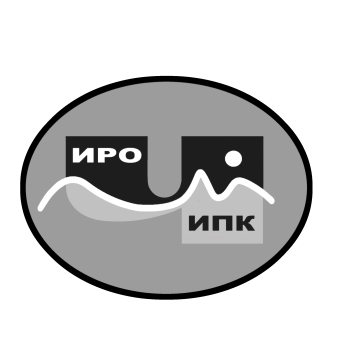 Об отчислении с обучения в заочной форме с использованием дистанционных образовательных технологий по дополнительной профессиональной программе (программе повышения квалификации) «Внедрение целевой модели развития региональных систем дополнительного образования детей»В соответствии с Положением об итоговой аттестации обучающихся по дополнительным профессиональным программам (программам повышения квалификации) в государственном автономном учреждении дополнительного профессионального образования Чукотского автономного округа «Чукотский институт развития образования и повышения квалификации», на основании протоколов аттестационной комиссии ГАУ ДПО ЧИРОиПК № 17-18 от 19 февраля 2024 годаПРИКАЗЫВАЮ:Считать отчисленными с обучения по дополнительной профессиональной программе (программе повышения квалификации) «Внедрение целевой модели развития региональных систем дополнительного образования детей» в связи с освоением учебного плана и успешным прохождением итоговой аттестации обучающихся согласно приложениям № 1-2 к настоящему приказу.Считать отчисленными с обучения в заочной форме с использованием дистанционных образовательных технологий по дополнительной профессиональной программе (программе повышения квалификации) «Внедрение целевой модели развития региональных систем дополнительного образования детей» в связи с невыполнением учебного плана по различным причинам обучающихся согласно приложению № 3 к настоящему приказу.Выдать обучающимся, освоившим учебный план и успешно прошедшим итоговую аттестацию, удостоверения установленного образца о повышении квалификации согласно ведомости выдачи удостоверений о повышении квалификации (приложение № 4-5 к настоящему приказу).Кураторам учебных групп Завражных Денису Львовичу, заведующему региональным модельным центром дополнительного образования детей Чукотского автономного округа, Новиковой Ксении Игоревне, методисту центра непрерывного повышения профессионального мастерства, в срок до 22.02.2024 г. предоставить в центр непрерывного повышения профессионального мастерства обязательные сведения о документах о квалификации, выданных обучившимся по дополнительной профессиональной программе (программе повышения квалификации) «Внедрение целевой модели развития региональных систем дополнительного образования детей», для размещения в Федеральном реестре сведений о документах об образовании и (или) о квалификации, документах об обучении.Бухгалтерии государственного автономного учреждения дополнительного профессионального образования Чукотского автономного округа «Чукотский институт развития образования и повышения квалификации» (Н.В. Свищёва) произвести оплату услуг преподавателей из средств субсидии, выделенной учреждению на финансовое обеспечение государственного задания в 2024 году, предусмотренных на оплату прочих услуг, согласно смете расходов (приложение № 6 к настоящему приказу), договоров об оказании возмездных услуг и табелю учета рабочего времени согласно приложениям № 7-8 к настоящему приказу.Контроль за исполнением настоящего приказа оставляю за собой.Директор                                                                 В.В. Синкевич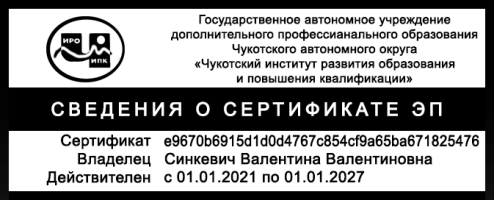 С приказом ознакомлены:___________ /_____________________/___________ /_____________________/___________ /_____________________/Приложение № 1к приказу № 01-03/25от 19 февраля 2024 г.СПИСОК ОБУЧАЮЩИХСЯ, успешно освоивших дополнительную профессиональную программу (программу повышения квалификации) «Внедрение целевой модели развития региональных систем дополнительного образования детей» в форме заочного обучения с использованием дистанционных образовательных технологий и прошедших итоговую аттестациюУчебная группа №1Приложение № 2к приказу № 01-03/25от 19 февраля 2024 г.СПИСОК ОБУЧАЮЩИХСЯ, успешно освоивших дополнительную профессиональную программу (программу повышения квалификации) «Внедрение целевой модели развития региональных систем дополнительного образования детей» в форме заочного обучения с использованием дистанционных образовательных технологий и прошедших итоговую аттестациюУчебная группа №2Приложение № 3к приказу № 01-03/25от 19 февраля 2024 г.СПИСОК ОБУЧАЮЩИХСЯ,отчисленных с обучения в заочной форме с использованием дистанционных образовательных технологий по дополнительной профессиональной программе (программе повышения квалификации) «Внедрение целевой модели развития региональных систем дополнительного образования детей»в связи с невыполнением учебного плана по различным причинам19 февраля 2024 года                                                                                                   № 01-03/25г. Анадырь№п/пФИОМесто работыДолжностьАбубакирова Елена ВладимировнаМАОУ ДО БШИПедагог дополнительного образованияАфанасьева Елена АнатольевнаПевекская школа искусствПедагог дополнительного образованияБалаева Анжела ЗиядиновнаМБДОУ «Детский сад «Кораблик» п. Провидения»Воспитатель ДОБалацкая Мария АлександровнаМАОУ ДО «СШ п. Провидения»Зам. директора по УВРБелинская Наталья ЮрьевнаПевекская школа искусствПреподавательБерезовская Маргарита ВладимировнаМБОУ «Центр образования с. Марково»Учитель начальных классовВолкова Галина ИгоревнаМБДОУ «Детский сад «Кораблик» п. Провидения»Воспитатель ДОДаусинайте Наталья ПавловнаМБОУ «Центр образования с. Ваеги»Учитель иностранных языковДашиева Жаргалма ЕшидоржиевнаПевекская школа искусствПедагог дополнительного образованияКаримов Жаслан СабыржановичМБОУ Центр образования г.ПевекУчитель физической культурыКаримова Евгения АлександровнаМБОУ Центр образования г.ПевекУчитель физической культурыКоннова Юлия ГеннадьевнаМБУ ДО «ДШИ с. Лаврентия»ПреподавательКоновалова Мария ИвановнаМБОУ «Центр образования п. Угольные Копи»Педагог дополнительного образованияКуулар Аянмаа МихайловнаМБОУ «ЦО с. Анюйск»Учитель начальных классовЛиджеева Жанна АлександровнаЧукотский окружной профильный лицейУчитель русского языка и литературыМинко Татьяна ВикторовнаЧукотский окружной профильный лицейУчитель русского языка и литературыМостовая Ия АнатольевнаПевекская школа искусствПреподавательМухтарова Стелла БорисовнаПевекская школа искусствПреподавательНикитаева Ирина АлександровнаМБОУ «ЦО с. Анюйск»Заместитель директора по ВРНиконорова Татьяна СергеевнаЧукотский окружной профильный лицейЗам. директора по УВР№п/пФИОМесто работыДолжностьНоева Анна АнатольевнаГАУ ДО ЧАО «ОСШ»Заместитель директора по УРОмрынто Светлана ВалерьевнаМБОУ «Ш-ИООО с. Нунлигран»Директор, учительПерепелкина Галина АлександровнаМБОУ «Ш-И поселка Эгвекинот»Учитель математикиПузанов Сергей МихайловичМБОУ «Ш-И поселка Эгвекинот»Учитель физической культурыРале Алла ИвановнаМБОУ «Ш-ИООО с. Нунлигран»Учитель начальных классовРогожина АнастасияАлександровнаМБДОУ «Детский сад «Кораблик» п. Провидения»Педагог-дефектологРубцова Любовь ВикторовнаМБОУ «Центр образования с. Лаврентия»Учитель физикиСамыгина Вера ВикторовнаЧукотский окружной профильный лицейДиректорСафонова Татьяна ВасильевнаПевекская школа искусствПреподавательСмыкалова Лина НиколаевнаПевекская школа искусствЗам. директора по УВРСтаровойтова Алсу ИльдаровнаЧукотский окружной профильный лицейУчитель русского языка и литературыТесленко Евгений СергеевичЧукотский окружной профильный лицейПедагог дополнительного образованияТолоева Олеся АркадьевнаМБОУ «Ш-И поселка Эгвекинот»Учитель трудового обученияУлеев Владимир НиколаевичМБОУ Центр образования г.ПевекУчитель физической культурыЦыренов Юрий ОторшиевичЧукотский окружной профильный лицейУчитель физической культурыЧернова Ирина ВладимировнаПевекская школа искусствПреподавательЧимидова Марина ВладимировнаЧукотский окружной профильный лицейУчитель биологииШараева Татьяна ДмитриевнаМБОУ «ООШ с. Сиреники»Учитель начальных классовШишов Александр ЕвгеньевичЧукотский окружной профильный лицейУчитель физической культурыЭйгынкеу Наталья ПетровнаМБОУ «Центр образования с. Алькатваама»Педагог дополнительного образования№п/пФИОМесто работы ДолжностьПричина отчисленияБалахонова Елена ГеннадьевнаГАПОУ ЧАО «ЧМК»ПреподавательНе приступил (а) к освоению ДПП (пк) Сарыглар Гуля ВалентиновнаМБДОУ д/с «Ладушки»Воспитатель ДОНе приступил (а) к освоению ДПП (пк)